Významné kyselinyKyselina chlorovodíková HCl ( solná )Vlastnosti:bezbarvá těkavá látka, vyrábí se rozpouštěním chlorovodíku ( jedovatý plyn dráždí dýchací cesty) ve vodě! koncentrovaná ( 37%) je silná žíravina, je těkavá a dráždí dýchací cesty, leptá pokožku !je obsažena v žaludeční šťávě ( 0,3%)Použití:k čištění klozetových mís, k čištění kovů, při pájeník výrobě léčiv, barviv a plastůKyselina sírová H2SO4 ( vitriol )Vlastnosti:bezbarvá olejovitá kapalinaodnímá přírodním látkám vodu ( hydroskopická ), ty černají - uhelnatí, této vlastnosti využíváme při čištění ( sušení ) látekreaguje s kovy ( Fe, Zn,..) a oxidy kovů, ale nereaguje s mědí! koncentrovaná ( 96% ) je silná žíravina ! První pomoc: postižené místo ihned omývat proudem studené vody.! při ředění lijeme vždy kyselinu do vody !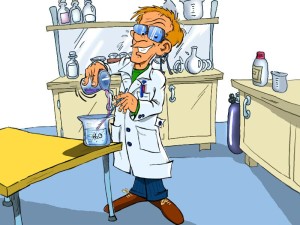 Použití:nejdůležitější vyráběná kyselinanáplň olověných akumulátorů pro automobilypro výrobu hnojiv, výbušnin, léčiv, barvivpři čištění výrobků z ropy a uhlí, při úpravě rudKyselina dusičná HNO3Vlastnosti:nestálá bezbarvá kapalina! koncentrovaná ( 67% ) je nebezpečná žíravina, dráždí dýchací cesty a leptá pokožku, rozkládá se na jedovatý oxid dusičitý !vyrábí se z amoniakureaguje s téměř se všemi kovy (ne se zlatem a platinou) a jejich oxidyPoužití:pro výrobu hnojiv, výbušnin, léčiv, barviv a plastů